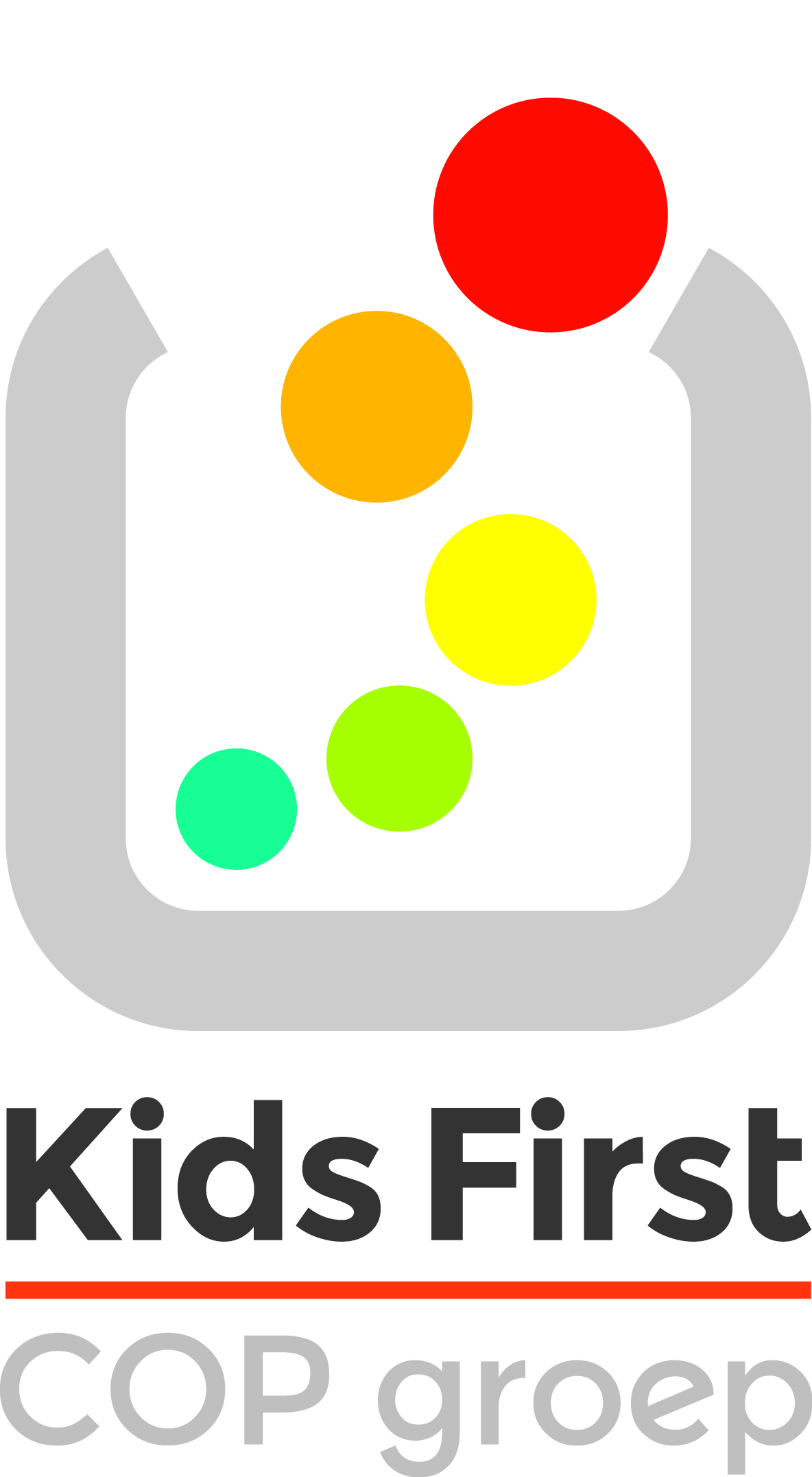 Pedagogisch werkplan
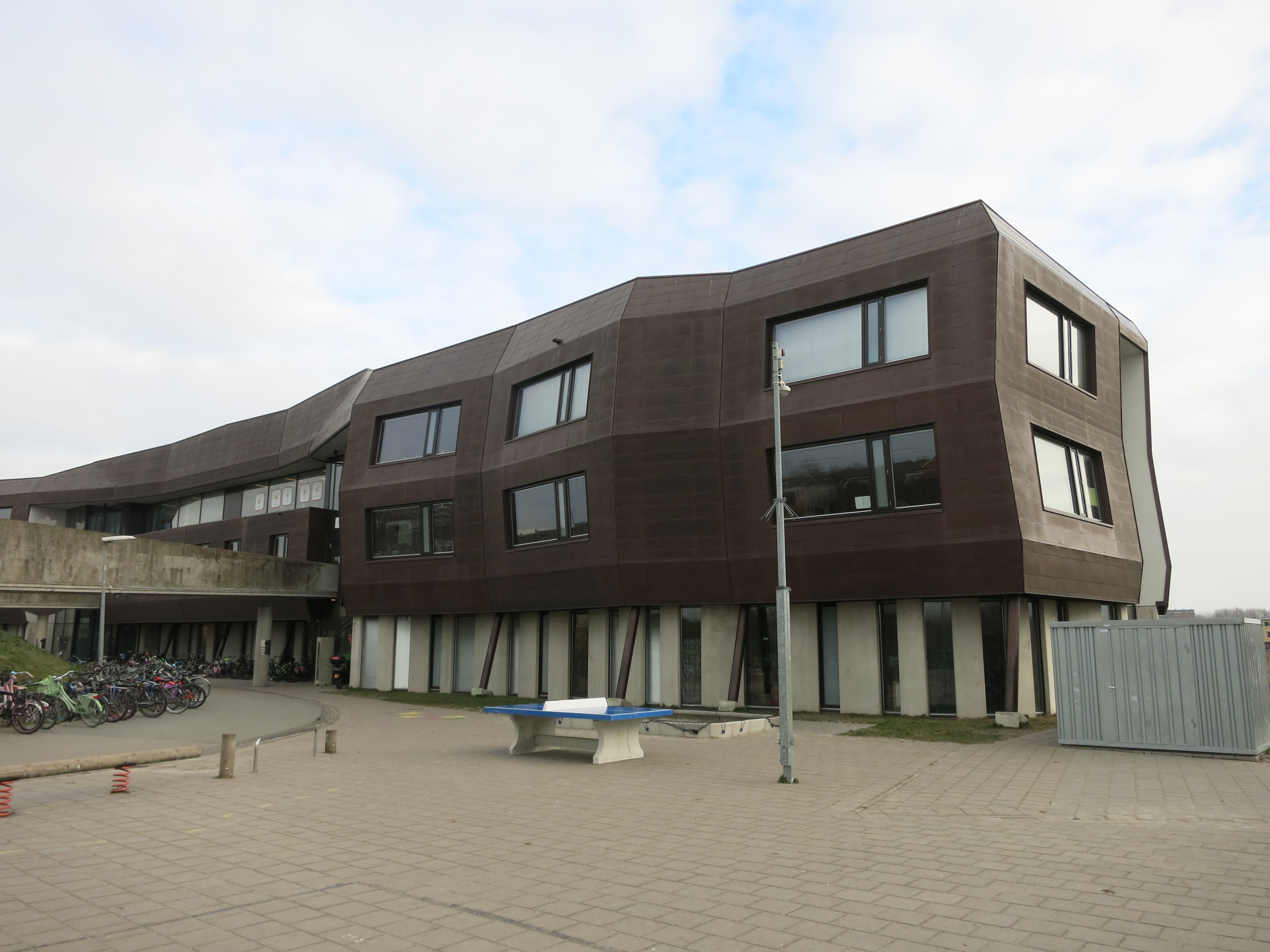 Inhoudsopgave
Voorwoord Voor u ligt het pedagogisch werkplan van kinderdagverblijf De Gravenburger en peuteropvang Ukkie Dukkie.   Dit werkplan geeft (samen met het pedagogisch beleidsplan) ouders, pedagogisch medewerkers en andere belangstellenden inzicht in onze manier van werken en omgaan met de kinderen op onze locatie. Het pedagogisch werkplan is de praktische uitwerking van ons pedagogisch beleidsplan. Samen vormen zij ons pedagogisch beleid.Het is geschreven voor en door onze (pedagogisch) medewerkers, vrijwilligers en stagiaires. Tevens is het een informatiebron voor (toekomstige) ouders en andere belangstellenden. Het pedagogisch werkplan beschrijft uitgebreid onze visie, de ontwikkeling van kinderen, het belang van spelen en hoe wij hier op onze locatie mee omgaan.Het motto van Kids First COP groep is: Wij zeggen wat wij doen, wij doen wat wij zeggen. Dus wat in het pedagogisch werkplan staat, is bij ons terug te zien ‘op de werkvloer’.Soms wordt verwezen naar bijbehorende formulieren of protocollen. Dit zijn werkdocumenten voor ons als pedagogisch medewerkers en terug te vinden in ons (digitale) kwaliteitshandboek.Indien in dit document wordt gesproken over ‘ouders’, bedoelen wij eveneens de verzorger(s). Met ‘manager’ wordt bedoeld diegene die leiding geeft aan één of meerdere locaties.Het pedagogisch beleids- en werkplan zijn te vinden op onze website www.kidsfirst.nl. U kunt deze ook te allen tijde inzien op de locatie.Wij wensen u veel leesplezier toe. En heeft u vragen, dan staan wij u graag te woord!Team Gravenburger  Datum juli 2022InleidingKids First COP groep biedt kinderopvang in de breedste zin van het woord in Groningen, Friesland en Drenthe. Met een groot aantal peuteropvanglocaties, kinderdagverblijven en buitenschoolse opvanglocaties zijn wij vaak dicht bij de ouders in de buurt te vinden.Onze visieElk kind verdient een plek waar geborgenheid wordt geboden, waar met liefde voor hem gezorgd wordt, waar hij kan spelen en waar hij zich mag ontwikkelen in zijn eigen tempo.Onze missieKids First COP groep is meer dan alleen een opvangplek: Wij willen kinderen iets mee geven waar zij de rest van hun leven plezier van hebben.Kinderen op de eerste plaatsElk kind kan bij ons terecht ongeacht achtergrond, cultuur of godsdienst. We werken kindgericht: we respecteren kinderen zoals ze zijn, bieden hun liefdevolle aandacht en geborgenheid, geven hun de ruimte om zich te ontwikkelen, maar stimuleren vooral om te spelen en kind te zijn. Avontuurlijk, speels, actief, energiek, initiatiefrijk en stoutmoedig. Dat is wat kinderen bij ons mogen zijn. Wij zetten hun behoeftes op de eerste plaats. Ontwikkelen doen ze in hun eigen tempo. Regio en wijkgericht, met aandacht voor verschillenWij willen op verschillende locaties een integraal aanbod neerzetten, waar ouders, partners en medewerkers blij van worden. Wij bieden in een dorp, stad of wijk altijd een vast aanspreekpunt en een bekend gezicht. Er is één leidinggevende (de teammanager) verantwoordelijk voor één regio of wijk, wat betreft de aansturing van de locaties en haar medewerkers. Wij zijn een organisatie met een uniform beleid, maar er mogen ook verschillen zijn. Eigenheid wordt op elke locatie gevormd door medewerkers, kinderen en hun ouders. Dat maakt elke locatie bijzonder en geeft het een waardevolle plek binnen de directe omgeving. Wij voelen ons verbonden met de mensen en organisaties om ons heen. Onze maatschappelijke betrokkenheid is groot, de zorg voor kinderen is een samenspel van ouders, kinderopvang, school en andere partners. We weten graag wat er leeft om te kunnen ondersteunen waar het mogelijk is.Dit pedagogisch werkplan is een jaarlijks terugkerend punt op de agenda van onze team- en oudercommissievergaderingen. De manager bespreekt en toetst de pedagogische kwaliteit tijdens locatiebezoeken, teamevaluaties en indien nodig via individuele gesprekken.  Hoe ontwikkelen kinderen zich en waarom is spelen zo belangrijk? Voordat wij meer informatie geven over hoe wij op onze locatie werken, zetten wij eerst uiteen hoe wij de ontwikkeling van kinderen zien en waarom spelen zo belangrijk is. Dus ook: Hoe belangrijk onze rol als kinderopvang is!Wij onderscheiden de volgende ontwikkelingsgebieden:De lichamelijke ontwikkeling   Door middel van spelen en bewegen wordt de ontwikkeling van kinderen gestimuleerd. Motoriek (grove en fijne) en de algehele ontwikkeling zijn onlosmakelijk met elkaar verbonden. Spelenderwijs en experimenterend leert een kind een hoop van de wereld om zich heen. Buitenspelen is essentieel om deze en andere ervaringen op te doen. Buiten kom je in aanraking met verschillende materialen en uiteenlopende omstandigheden. De motorische ontwikkeling van kinderen kent verschillende mijlpalen. Kinderen leren zitten, kruipen, staan, lopen, rennen en fietsen. Door te oefenen leren ze hoe te bewegen en hoe ze hun lichaam kunnen gebruiken. Er is bij ons voldoende ruimte en aandacht voor de lichamelijke ontwikkeling doordat er elke dag ruimte is voor vrij spel. Op deze momenten creëren en benutten wij kansen om de motoriek en de lichamelijke ontwikkeling te stimuleren. Daarnaast heeft buitenspelen een vaste plek in het dagritme.De verstandelijke ontwikkelingHoe groter ze worden, hoe beter kinderen de wereld om zich heen leren begrijpen. Hun geheugen wordt beter, zodat ze dingen kunnen onthouden, en ze leren oplossingen te bedenken.Denken heeft te maken met taal, met begrijpen, met onthouden en met het oplossen van ‘probleempjes’. Hoe meer ervaringen kinderen opdoen, hoe meer ze gaan begrijpen en onthouden. Kinderen zijn in staat om te leren doordat hun geheugen zich ontwikkelt en doordat ze abstracter gaan denken en leren informatie in te delen. Ze leren ook door te kijken naar wat de mensen om hen heen doen, en dat na te doen. Hoe verloopt het leerproces?Leren is een proces dat te maken heeft met het denkvermogen en met het verwerken van informatie. Kinderen verwerken de informatie die ze krijgen. Dat wil zeggen dat ze informatie opslaan, ordenen, verbanden leggen met wat ze al weten en de informatie toepassen in nieuwe situaties.Eigen tempo in denkontwikkelingAlle kinderen maken dezelfde denkontwikkeling door, ieder kind in een eigen tempo. Aanleg speelt hierbij een rol, maar ook de manier waarop de omgeving de kinderen in alledaagse situaties in en om het huis/opvang uitdaagt om na te denken.De sociaal emotionele ontwikkelingNaarmate kinderen zich emotioneel verder ontwikkelen, krijgen ze het vermogen om eigen gevoelens en die van anderen te herkennen. Een goed voorbeeld is hierbij van essentieel belang.Wat is sociaal/emotionele ontwikkeling?Sociale ontwikkeling en emotionele ontwikkeling hangen nauw samen. Kinderen leren om rekening te houden met anderen, zich te houden aan regels, op hun beurt te wachten, te delen, samen te spelen en nog veel meer sociale vaardigheden. Om dat te kunnen, moeten kinderen leren om hun eigen gevoelens en de gevoelens van anderen te zien, te begrijpen en ermee om te gaan.Zelfkennis en zelfvertrouwen Bij een goede emotionele ontwikkeling hoort ook zelfkennis, een positief zelfbeeld en zelfvertrouwen. Kinderen die zich emotioneel goed ontwikkelen, kunnen zich als ze wat groter worden goed inleven in anderen en daardoor goed met anderen samenwerken.Gevoelens leren uitenEen peuter heeft alle gevoelens die volwassenen ook hebben, maar begrijpt die gevoelens nog niet. Peuters kunnen daar nog niet goed over praten en ze moeten nog leren hoe ze gevoelens op een goede manier kunnen uiten. Dat is voor een peuter nog heel lastig.Ik en de anderIedere peuter ontwikkelt een eigen identiteit en merkt dat andere mensen ook gedachten en gevoelens hebben. Vanaf een jaar of 3 begint een kind zich stapje voor stapje een beetje in te leven in andere mensen. Dat gaat heel geleidelijk.Hoe wordt de emotionele ontwikkeling gestimuleerd?Wij helpen een kind zich emotioneel te ontwikkelen door betrokken te zijn en er voor het kind te zijn. Daarmee wordt een goede basis gelegd. Kinderen moeten leren om hun eigen gevoelens en de gevoelens van anderen te zien, te begrijpen en ermee om te gaan.Het is van belang dat kinderen leren over gevoelens en emoties te praten, deze onder woorden te brengen en op een goede manier te uiten. Dat kan heel lastig zijn. Daar kunnen volwassenen hen bij helpen door betrokken te zijn en er voor het kind te zijn wanneer het hen nodig heeft. Seksuele ontwikkeling van kinderen Kinderen maken tijdens hun groei in vele opzichten een ontwikkeling door. Dat geldt ook voor hun lichaam, gevoelens ten opzichte van zichzelf en anderen, hun denkwijze maar ook voor hun seksualiteit. In het protocol ´afspraken m.b.t. seksuele ontwikkeling´ hebben wij richtlijnen t.a.v. dit onderwerp vastgesteld.Wij geven geen seksuele voorlichting. Wanneer er vragen zijn van kinderen beantwoorden wij deze zo goed als mogelijk, waarbij wij rekening houden met de leeftijd en ontwikkeling van het kind. Wanneer een kind regelmatig vragen stelt over onderwerpen die te maken hebben met seksuele ontwikkeling, dan lichten wij de ouders in, zodat zij een gesprek met het kind kunnen aangaan. Hoe wordt het zelfbeeld en zelfvertrouwen van kinderen versterkt? Door te benoemen “dat heb je goed gedaan”, maar ook met een aai over de bol laten wij onze waardering voor een kind zien. Wanneer het nodig is om grenzen te stellen, proberen wij te achterhalen waar het gedrag van het kind vandaan komt. Wij wijzen een kind nooit af, maar leggen op een positieve manier uit wat wij van hem verwachten. Zo leren wij het kind het verband te zien tussen eigen handelen en gevolg. Wanneer wij grenzen stellen, zorgen wij er voor dat een kind zich nooit angstig of onveilig voelt.   Pedagogische kwaliteit Onze rol als pedagogisch medewerkersWij, als pedagogisch medewerkers van Kids First COP groep bepalen de pedagogische kwaliteit. Daarom kunnen ouders en collega’s het volgende van ons verwachten. Wij handelen volgens het beleid van Kids First COP groep, ook al zou dit afwijken van onze eigen normen en waarden. Wij zijn ons bewust van onze houding en werkwijze en de invloed hiervan op het pedagogisch klimaat. Door een ontspannen en open houding naar de kinderen, de ouders en naar elkaar, creëren wij een positieve sfeer in de samenwerking. Zo ook door verbaal en non-verbaal duidelijk te zijn. Wij zorgen er voor dat de locatie veilig en kindgericht is en houden hierbij rekening met de leeftijd en de ontwikkeling van de kinderen. Kids First COP groep heeft enkele pedagogisch coaches/beleidsmedewerkers in dienst, die ons extra ondersteunen bij ons pedagogisch handelen.De vier pedagogische basisdoelen In ons pedagogisch beleidsplan hebben wij de vier pedagogische basisdoelen beschreven. Hoe geven wij verantwoord vorm aan de uitvoering van deze vier basisdoelen. Dat doen wij op onderstaande wijze, waarbij wij te allen tijde, bij ieder individueel kind, rekening houden met de ontwikkelingsfase waarin hij/zij zich bevindt. 1e Wij gaan op een sensitieve en responsieve manier met kinderen om, tonen respect voor hun autonomie en zelfstandigheid. Hierbij stellen wij grenzen en bieden wij structuur, zodat de kinderen zich emotioneel veilig en geborgen kunnen voelen;2e Wij dagen de kinderen spelenderwijs uit in de ontwikkeling van hun motorische, cognitieve, creatieve en taalvaardigheden. Hierdoor kunnen en mogen zij steeds zelfstandiger functioneren in een veranderende omgeving;3e Wij begeleiden kinderen in hun interacties, waarbij wij hen spelenderwijs sociale kennis en vaardigheden bijbrengen. Zo leren zij steeds zelfstandiger relaties met anderen op te bouwen en te onderhouden;4e Wij stimuleren de kinderen om op een open manier kennis te maken met de algemeen aanvaarde waarden en normen in de samenleving met het oog op een respectvolle omgang met anderen en een actieve participatie in de maatschappij.Pedagogisch handelen in observeerbare termenWij zeggen wat wij doen en wij doen wat wij zeggen. Wij hebben duidelijke en observeerbare termen opgesteld aan de hand waarvan wij uitvoering geven aan de pedagogische basisdoelen. Deze zijn uitgewerkt in het volgende hoofdstuk. Observeerbare termenEen wettelijke vereiste is dat in het pedagogisch beleid, in observeerbare termen het volgende beschreven wordt: De wijze waarop de emotionele veiligheid van kinderen wordt gewaarborgd, de mogelijkheden voor kinderen tot de ontwikkeling van hun persoonlijke- en sociale competentie, en de wijze waarop de overdracht van normen en waarden aan kinderen plaatsvindt. Om aan deze wettelijke vereiste te voldoen, hebben wij deze paragraaf daarom in de ‘Ik-vorm’ opgesteld.Werken aan persoonlijke competentiesHoe doe ik dat als pedagogisch medewerker? Werken aan sociaal emotionele veiligheid 				Hoe doe ik dat als pedagogisch medewerker? Werken aan sociale vaardigheden Hoe doe ik dat als pedagogisch medewerker? Werken aan normen en waarden Hoe doe ik dat als pedagogisch medewerker ? Op de groepDe kinderen worden opgevangen in een vaste groep. Door de herkenbaarheid van de ruimte en de bekendheid met de andere kinderen en met ons, voelt het kind zich veilig en vertrouwd.Naarmate de kinderen ouder worden, wordt er vaker gespeeld op een andere groep, maar de eigen stamgroep/basisgroep blijft de basis van waaruit wordt gespeeld en gegeten.Tijdens een dag(deel) op de groep gebeurt er van alles. Wij ‘handelen’ constant. De ene keer is dit vanzelfsprekend, de andere keer minder.
In dit hoofdstuk stippen wij allerlei onderwerpen aan, zodat duidelijk wordt wat onze visie hier op is én wat hierin van ons verwacht mag worden. SpelenSpelen neemt een belangrijke plaats in de ontwikkeling van het kind in. Vooruit denken, plannen, het uiten van emoties, ervaring opdoen met materialen en contact maken met anderen zijn allemaal vaardigheden die een kind door spel ontwikkelt.Wij hebben daarom een actieve houding tijdens spelmomenten.SpelmateriaalBij het aanbieden van speelgoed en spel op onze locatie letten wij op de leeftijd van het kind, de ontwikkelingsfase van het kind, voldoende afwisseling en het stimuleren van de fantasie en veiligheid. We presenteren het speelgoed op een aantrekkelijke manier, doen mee met (fantasie)spel en zetten kinderen aan tot spel.HuilenAls kinderen huilen heeft dat altijd een reden. Heeft het kind honger, pijn, verdriet of wil het aandacht of laat het weten door te huilen ergens boos over te zijn? Wanneer een kind regelmatig verdrietig is, bespreken wij dit met ouders, maar volgen hierbij wel de visie van onze organisatie. Wij realiseren ons dat de belevingswereld van een kind anders is dan die van onszelf. Wij zorgen er voor dat de behoefte van het kind wordt gezien. Wij laten een kind dat huilt niet alleen, troosten het of maken afspraken.Inspraak van kinderenKinderen mogen bij ons meedenken en meebeslissen over zaken op de locatie die hen aangaan. Dit is goed voor hun zelfvertrouwen, communicatieve vaardigheden en het stimuleert de betrokkenheid van ‘onze’ kinderen. Meebeslissen begint al bij het kiezen van eigen beleg op de boterham tot het meedenken over de aanschaf van speelgoed, de inrichting en het activiteitenaanbod. Onze dagindelingDe dagindeling op onze locatie ziet er op hoofdlijnen als volgt uit:   KinderdagverblijfPeuteropvangActiviteitenDe activiteiten die wij aanbieden zijn gericht op de vier seizoenen, feestdagen (zoals bv.Kerst en Sinterklaas) en thema’s, die aansluiten bij de belevingswereld van de kinderen.Daarnaast ook op het ontwikkelen en stimuleren van de motorische vaardigheden (denk aan knutselen, spelactiviteiten), de taalontwikkeling (kringgesprek, voorlezen, zingen) en de sociaal-emotionele ontwikkeling (denk aan: in de poppenhoek spelen, samen spelletjes doen).Tevens organiseren wij op het kinderdagverblijf eenmaal in de week een ‘Kokkerellen dag’. Deze dag verspringt elke week, zodat alle kinderen aan de beurt komen. Op deze dag gaan wij gezamenlijk met de kinderen koken/bakken. Op deze manier laten we de kinderen kennis maken met verschillende smaken. Een groot succes op ons kinderdagverblijf!Bijzondere activiteiten op de peuteropvang zijn: lichtjesweek, voorleesontbijt en het peuterreisje. Haal en brengservice voor activiteiten buiten de locatieOp sommige locaties van Kids First COP groep, verzorgen wij ‘het vervoer’ van de kinderen bij activiteiten buiten de deur zoals zwemles, judo, muziekles.Voor onze locatie geldt dit niet.UitstapjesEen uitstapje biedt kinderen de mogelijkheid om nieuwe ervaringen op te doen. Ze ontdekken dat de wereld groter is dan het tot nu toe voor hen bekende wereldje. Voordat wij met de kinderen op stap gaan, houden wij rekening met de volgende zaken, welke ook terug te vinden zijn in ons kwaliteitshandboek:Wij hanteren de juiste beroepskracht/kind ratio;Wij nemen een telefoon mee, zodat wij hulp kunnen inroepen bij een calamiteit of ongeval én wij bereikbaar zijn voor ouders;Wij informeren ouders tijdig over het uitstapje;Vooraf vragen wij  schriftelijk of via e-mail toestemming aan ouders;Wij nemen een actuele lijst met telefoonnummers van de ouders, de groep en noodnummers mee;De EHBO doos is compleet en deze nemen wij mee;Wanneer een van ons met eigen vervoer gaat, dan worden de wettelijke regels voor vervoer van kinderen in de auto toegepast en mag dit alleen als zij/hij een inzittendenverzekering heeft. Dit houdt in dat:- wij kinderen tot 1.35 m. in een autostoeltje vervoeren met een goedgekeurd zitje met ECE label; - wij altijd de veiligheidsgordel voor alle kinderen gebruiken;- wij kinderen niet in een autostoel laten zitten, waarbij de airbag is ingeschakeld;Zowel de kinderen als wijzelf zijn herkenbaar door bv een hesje of button. Wanneer wij een wandelingetje gaan maken met de kinderen, zorgen wij er ook voor dat wij een telefoon bij ons hebben en dat de beroepskracht/kind ratio klopt. Wanneer de kinderen meelopen, houden zij zich vast aan het looptouw. Dit is op elke groep aanwezig.Tijdens uitstapjes voldoen wij aan het 4-ogen principe doordat uitstapjes altijd plaats vinden in openbare ruimtes. Er indien mogelijk andere volwassenen mee gaan. Men kan hier denken aan stagiaires, ouders of opa’s/oma’s.ZwemmenZwembadjes op de groep zijn toegestaan, mits er constant toezicht aanwezig is. De risico’s van het gebruik van een zwembadje zijn beschreven in het veiligheids- en gezondheidsbeleid.Wanneer wij foto’s maken van de kinderen, doen wij dit alleen wanneer kinderen een kledingstuk over hun badkleding aan hebben.Vanwege onvoldoende toezicht zwemmen wij niet met kinderen in het zwembad of open zwemwater. Regels en afspraken Bij Kids First COP groep hebben wij algemene regels en afspraken gemaakt. De specifieke huisregels van onze eigen locatie zijn te vinden in onze locatiemap, die ligt boven de kapstokjes op de gang. Met ouders maken we individuele afspraken over hun kind en leggen dit schriftelijk vast. Grenzen stellen en corrigerenNaast het ondersteunen van kinderen op een positieve manier is het soms ook nodig om gedrag te corrigeren en grenzen te stellen. Wij houden bij het stellen van grenzen altijd rekening met de leeftijd en de ontwikkeling van het kind. Als een kind ongewenst gedrag vertoont, proberen wij eerst te achterhalen waar dit vandaan komt. Het komt wel eens voor dat wij moeten ‘bijsturen’, bijvoorbeeld omdat er (verbaal) geweld door kinderen onderling wordt gebruikt. In een dergelijke situatie kan het nodig zijn, dat een kind uit een situatie gehaald wordt. Dit duurt nooit langer dan enkele minuten. Wij zorgen er altijd voor dat we zicht blijven houden op het kind Kinderen uit de bovenbouw kun je bijvoorbeeld samen in een aparte ruimte oplossingen laten zoeken voor hun onenigheid of conflict. Wij geven het goede voorbeeld en treden de kinderen ontspannen tegemoet. Een vorm van correctie mag nooit angst oproepen bij een kind.Afhankelijk van de situatie informeren wij ook de ouders. PestenKleine kinderen kunnen nog niet bewust pesten. Zij kunnen nog niet goed inschatten wat het effect van hun gedrag is op andere kinderen. Dit begint pas voor het eerst rond de basisschoolleeftijd.Pesten wordt bij ons niet geaccepteerd. Een plagerijtje mag wel, dat is goed voor de kinderen om hun incasseringsvermogen en gevoel voor humor te ontwikkelen.Pesten is een ongelijkwaardige strijd. Pesten kan variëren van steeds terugkerende kleine pesterijen tot echte bedreigingen en lichamelijk geweld. Pesten kent vele vormen:Verbaal: kleineren, uitschelden, uitlachen, roddelenLichamelijk: knijpen, laten struikelen, duwen, vechtenGebaren: b.v. een vinger langs je keel halen, middelvinger opstekenBuitensluiten: niet mee mogen doen, steeds bij activiteiten worden buitengeslotenCyberpesten: via telefoon, mail, facebook of WhatsApp (b.v. foto’s of filmpjes van iemand op internet zetten zonder toestemming)Afpersing: b.v. geld of voorwerpen opeisen in ruil voor met rust gelaten worden‘Onze’ kinderen moeten zich veilig voelen. Daarom is het onze taak om de sfeer op de groep te bewaken en er voor te zorgen dat er op een sociale manier met elkaar wordt omgegaan. Zijn er signalen van pesten op de groep, dan bespreken wij dit met elkaar. Natuurlijk zijn ook de ouders hierin een belangrijke schakel.Gepest worden kan een traumatische ervaring zijn. Het pestprotocol geeft hierin handvatten. Deze is opgenomen in ons kwaliteitshandboek.SlapenWij zorgen voor een veilige en rustige slaapomgeving voor de kinderen op de groep. Dit doen wij op de volgende wijze: Om de 15 minuten checken we de kinderen die op bed liggen, door te luisteren aan de deur of te kijken door het raam of  gebruik te maken van een goedwerkende babyfoon;wij leggen de kinderen zo veel mogelijk in een ´eigen bedje´;wij leggen de kinderen nooit vast tijdens het slapen;Wij zorgen voor een consequente benadering en een vast ritueel, zo wennen kinderen aan het slapen;wij leggen een kind in een laag bedje als het uit zichzelf kan zitten of staan;Als een baby kan draaien, laten wij het niet meer slapen in een kinderwagen Wanneer ouders willen dat wij hun kind inbakeren, dan  kan dat alleen wanneer ouders hierin worden begeleid door het consultatiebureau en wij instructie hebt gehad. Ouders dienen hiervoor desbetreffende afsprakenformulier in te vullen en te ondertekenen;Baby’s slapen (wanneer ze nog niet zelf kunnen draaien) niet op hun buik. Slapen op de buik wordt in het algemeen afgeraden, ook door ons. Wanneer ouders toch willen dat hun kind op de buik slaapt, dient dit te worden opgenomen in de ondertekende afsprakenlijst; Wij zorgen voor veiligheid in de bedjes door: een kind niet te warm aan te kleden;de sluiting van het bedje goed te controleren. Wanneer er één defect is, wordt het bedje niet gebruikt en melden wij dit direct bij onze leidinggevende;baby’s in een goed passende trappelzak (aansluitend bij de armen) te laten  slapen;het beddengoed niet ´dubbel te slaan´het bedje kort op te maken zodat de voetjes tegen het voeteneinde liggen;nooit gebruik te maken van: een kussen, hoofd en zijwandbeschermers, zeiltjes, tuigjes, koordjes;geen speeltjes op te hangen in bedjes.kinderen niet met capuchons te laten slapeneventuele elastiekjes/speldjes te verwijderen voor het slapen gaan.Ook maken wij gebruik van buitenslaaphuisjes. Zie hiervoor ons protocol.Zindelijkheid Ieder kind ontwikkelt zich op zijn eigen wijze en in zijn eigen tempo. Dit geldt ook voor het zindelijk worden. Een kind wordt zindelijk wanneer het daar zelf aan toe is. In overleg met de ouders starten wij met het zindelijk leren worden. Kinderen worden gestimuleerd tot zindelijkheid doordat ze elkaar op het potje of naar de wc zien gaan. De voorbeeldfunctie van andere kinderen is van groot belang. Wij zijn alert op signalen die het kind afgeeft en zullen regelmatig aan het kind voorstellen om op het potje te gaan. Het zindelijk maken van de kinderen doen wij met zachte hand, dwang helpt niet of werkt zelfs averechts. Wij prijzen en belonen het kind voor elke stap dat het zet op de weg naar het zindelijk zijn. Als beloning mogen kinderen (soms) een sticker plakken en krijgen een wc-diploma. Het weglaten van de luier doen wij pas na overleg met de ouders.Computers, tablets, smartphonesComputer en televisie vormen een belangrijk onderdeel van de belevingswereld van kinderen. Spelletjes doen, een leuke activiteit opzoeken op de computer of een filmpje kijken op een regenachtige middag, horen ook bij het activiteitenaanbod op onze locatie bij kinderen vanaf 3 jaar. Daarnaast zorgen wij er voor dat er met mate, onder toezicht en verantwoord, gebruik wordt gemaakt van beeldschermen. Onder beeldschermen verstaan wij: (spel) computers, televisie, dvd recorders, smartphones en tablets. Wij hebben hierover het volgende afgesproken (dit staat ook in het desbetreffende protocol): Kinderen moeten altijd toestemming vragen voor het gebruik van (spel)computers en televisie;Kinderen mogen niet langer dan een half uur achtereen op de computer of tablet;Spelletjes met een agressief of seksueel karakter zijn verboden; Tijdens groepsactiviteiten en gezamenlijke maaltijden zijn mobieltjes en tablets van zowel de kinderen als van onszelf opgeborgen. Een kind mag in overleg met ons, zijn mobiel wel gebruiken voor het bellen van zijn ouders;Computers en televisie zijn slechts een beperkt onderdeel van de activiteiten. Wij stimuleren kinderen vooral om buiten te spelen en mee te doen aan gezamenlijke activiteiten.Eten en drinken Gedurende de opvang zijn er één of meerdere eet- en drinkmomenten. Wij vinden het belangrijk om samen te eten met de kinderen. Wij zorgen ervoor dat er een prettige sfeer is aan tafel, wij stimuleren de kinderen om te  eten, maar dringen het niet op en wij bevorderen hun zelfstandigheid. Tijdens de maaltijd geven wij het goede voorbeeld. Een goede gezondheid begint onder andere met voeding. Wij vinden het belangrijk om kinderen gezonde voeding en een gezond eetpatroon te bieden en zo positief bij te dragen aan hun ontwikkeling. In ons voedingsbeleid staat meer informatie over o.a. eet- en drink momenten, traktaties en het aanbieden en bereiden van voeding. Het voedingsbeleid is opgenomen in ons kwaliteitshandboek.Op de peuteropvang eten en drinken wij in de kring, en niet aan tafelMentorschapIeder kind heeft bij ons een eigen mentor. Ouders horen bij de intake wie de mentor wordt van hun kind.Ook kunnen ouders dit weten, doordat bij ons een lijst zichtbaar op de groep hangt. De mentor is het vaste aanspreekpunt voor de ouders en bij oudere kinderen ook voor het kind. Soms vervult de mentor een rol in het contact met andere (externe) professionals. De mentor volgt actief de ontwikkeling van ‘haar mentorkinderen’ en, wanneer daar aanleiding voor is en er zorgen of vragen met betrekking tot het betreffende kind zijn, deze inzichtelijk te maken.Om de ontwikkeling van het kind te kunnen volgen, moet de mentor het kind echt kennen. Daarom is de mentor altijd een van de pedagogisch medewerkers van onze locatie en direct betrokken bij de opvang en ontwikkeling van het kind. De combinatie van ontwikkelingsgericht werken en de inzet van een mentor maakt dat belangrijke ontwikkelstappen maar ook mogelijke achterstanden tijdig gesignaleerd kunnen worden. Gevolg is tevens dat opgedane kennis over de ontwikkeling van het kind in de opvang niet verloren gaat bij de overgang naar school/BSO.Wat wij wel belangrijk vinden is dat een kind niet alleen bij de mentor terecht kan, maar bij elke pedagogisch medewerker waarbij het kind zich vertrouwd en veilig voelt. De pedagogisch medewerker zal dit dan altijd communiceren met de mentor.Wanneer de mentor wijzigt, dan stellen wij ouders (en kinderen) op de hoogte door dit te benoemen tijdens de overdracht bij het brengen of halen.Taalbeleid en meertaligheidTaal wordt de hele dag door gebruikt. Lichaamstaal, mimiek, creativiteit, drama, muziek, fantasie en spel zijn naast de gesproken taal belangrijk voor de ontwikkeling van een kind. Wij vinden het belangrijk om de taal te stimuleren, te volgen en bij te dragen aan een doorgaande lijn van de taalontwikkeling. Op al onze locaties wordt Nederlands gesproken. Op onze locaties in Friesland kan ook op individueel niveau Fries gesproken worden met de kinderen. Op enkele locaties wordt structureel meertalig gewerkt; denk dan aan Fries of Engels als tweede taal. Dit geldt niet voor onze locatie.Tijdelijke plaatsing op een andere groep of locatie Tijdens een vakantie of bij een lage bezetting van de groep, worden groepen samengevoegd. Dit geldt ook voor onze locatie. Dit geldt voor de Blauwe Draakjes en de Roze Aapjes. Aan het begin van de dag beginnen de groepen samen en gaan vanaf 8 uur uiteen naar de eigen stamgroep. Op  vrijdagmiddag worden beide groepen op de Roze Aapjes opgevangen, bij een lage kindbezetting is dit ook op de woensdag en vrijdagochtend het geval. Een tijdelijke wijziging voor een deel van de opvang bespreken wij met de ouder. De ouder dient vooraf akkoord te gaan door het tekenen van het toestemmingsformulier ‘tijdelijke wijziging groep’. Dit formulier is aanwezig op locatie. Zo borgen wij de emotionele veiligheid van de kinderen wanneer zij worden opgevangen op een andere groep of locatie:Er gaat een voor het kind bekende pedagogisch medewerker mee bij het voorstellen;het kind krijgt (voorafgaand) een rondleiding; het kind wordt voorgesteld aan de andere kinderen; op met name de eerste dag/ de eerste keer zorgen wij er voor dat het kind actief wordt uitgenodigd om deel te nemen aan het vrije- en georganiseerde spel;wij besteden extra aandacht aan het kind;wij leggen specifieke afspraken rondom het kind schriftelijk vast.Bij ons is er een mogelijkheid tot het incidenteel afnemen van een extra dag(deel) op de (eigen) groep, mits de BKR hierbij niet wordt overschreden. Zou de BKR wel worden overschreden, dan onderzoeken wij of de incidentele opvang op een andere groep (mits die er is) mogelijk is. Als dit wat betreft de BKR kan en de verwachting is dat het voor het welzijn van het kind en de andere groep geen problemen oplevert, dan leggen wij dit aan de ouders voor.  Open deuren beleidOp onze locatie hebben wij een open deuren beleid. Dit betekent dat de kinderen op bepaalde momenten, vanuit hun eigen vaste groep, naar een andere groep/groepsruimte kunnen gaan. Het werken met een open deuren beleid heeft de volgende voordelen:De kinderen krijgen de gelegenheid om ook buiten de eigen veilige groep, eigen contacten en vriendschappen op te doen; Ontwikkelingsachterstanden of juist voorsprongen worden eerder gesignaleerd;Bij ziekte of afwezigheid van de vaste pedagogisch medewerker zijn er toch nog vertrouwde pedagogische medewerkers van de andere groep aanwezig op hun eigen- of de buurgroep;De pedagogisch medewerkers en de kinderen kennen elkaar en kunnen hierdoor de ouders beter informeren over het verloop van de dag en eventuele bijzonderheden;De overstap van KDV naar de BSO wordt gemakkelijker;Broertjes en zusjes hebben de mogelijkheid elkaar te ontmoeten;De groepen kunnen nauw samenwerken aan projecten en thema’s; De belevingsruimte voor de kinderen wordt steeds groter, zij kunnen vrij spelen buiten hun eigen groepWij geven op de volgende wijze gestalte aan het open deuren beleid: Een kind gaat alleen naar een andere groep als het wil. Dit wordt door de ons nagevraagd/in de gaten gehouden;Er wordt elkaar om hulp gevraagd. Een andere benadering kan soms helpen;Bij vieringen en thema’s doen wij gezamenlijke activiteiten;Heeft een groep weinig kinderen en gaan we uit wandelen of doen we een bepaalde activiteit, dan vragen wij de kinderen van de andere groep mee;Bij het buiten spelen voegen we de groepen meestal samen, één pedagogisch medewerker is dan buiten bij de kinderen en de ander is binnen bij de andere kinderenBij het overnemen van elkaars pauzes voegen wij de groepen soms ook samen.Ook al werken wij met het open deuren beleid, evengoed kiezen wij er voor om op sommige momenten de deuren 'dicht' te houden. Bijvoorbeeld als de groep onrustig is, of tijdens het inwerken van een nieuwe collega. WennenVoor kinderen en ouders is de opvang een nieuwe ervaring, waar ook een stuk emotie bij komt kijken. In het intakegesprek maken we afspraken met ouders locatie over hoe het kind gaat wennen. Ieder kind is anders, daarom vinden wij het belangrijk individuele afspraken te maken over het wen-schema. Het opbouwen van wederzijds vertrouwen staat hierbij centraal. Een warm welkom en heldere communicatie zijn de voorwaarden voor het opbouwen van dit vertrouwen. Het afscheid nemen kan in het begin voor kind en voor ouder lastig zijn, leeftijd en karakter spelen hier ook een rol in. Samen met de ouders overleggen we hoe de duur van een dag(deel) kan worden opgebouwd van bijvoorbeeld 1 naar 4 uur of een hele dag. Ook kan ervoor gekozen worden dat ouders een deel van het dagdeel bij hun kind blijven. Wij vragen ouders tijdens het wenmoment telefonisch bereikbaar te zijn, zodat ze hun kind indien nodig direct kunnen ophalen.Begin en eind van de dagHet begin en eind van de opvang(mid)dag zijn belangrijke momenten voor het kind. Een goed begin is het halve werk! Daarom besteden wij op de volgende wijze aandacht aan deze momenten.Bij binnenkomst begroeten we elk kind persoonlijk en houden wij een korte overdracht met de desbetreffende ouder/verzorger. Daarna nemen we naar behoefte gezamenlijk afscheid en zwaaien wij bij de deur. Na het afscheid bergen wij samen met het kind eventueel meegebracht speelgoed/knuffels op in de tas, zodat de kinderen alle vrijheid hebben om lekker te kunnen spelen en wij kunnen garanderen dat de meegebrachte spullen niet kwijt of kapot raken.Wij streven er op het KDV naar om de dag met elkaar aan tafel te eindigen. Zo sluiten we de dag gezamenlijk af en is er tijd voor een overdracht met de ouders.Tijdens het ophaal moment op de peutergroep benoemen we wat we die ochtend gedaan hebben en noemen we eventuele bijzonderheden van het kind. Wij vinden een goede overdracht met de ouders belangrijk. Daarom vragen wij van  ouders om bij het brengen en halen van hun kind, daar de tijd voor te nemen. De Pedagogisch medewerkers Wij werken op onze locatie met een vast team van pedagogisch medewerkers. Alle pedagogisch medewerkers zijn gediplomeerd en beschikken over een VOG (Verklaring Omtrent het Gedrag) en zijn ingeschreven in het personenregister kinderopvang.Op het whiteboard kunnen ouders de namen met een foto van ons vinden.Deskundigheidsbevordering Deskundigheidsbevordering van onze pedagogisch medewerkers maakt onderdeel uit van het personeelsbeleid van Kids First. Onze deskundigheidsbevordering bestaat minimaal uit: het volgen van een studiedag en een personeelsbijeenkomst;deelname aan een scholingsbijeenkomst bedrijfshulpverlening of kinder-EHBOJaarlijks wordt door HR een scholingsplan opgesteld.Beroepskracht-Kind-Ratio (BKR)Het aantal pedagogisch medewerkers op het aantal kinderen op een groep wordt de beroepskracht-kind-ratio genoemd. Ook de leeftijdsopbouw van de kinderen is hierbij van belang. Voor het bepalen van de juiste BKR volgen wij de landelijke richtlijnen. Ook wanneer wij groepen samenvoegen.De BKR voor onze locatie is als volgt 3 uursregeling Hieronder staan de tijden waarop er eventueel afgeweken wordt van de BKR. Buiten deze tijden wordt er niet afgeweken.Omdat wij op de peuteropvang minder dan 10 uur geopend zijn, maken wij géén gebruik van de 3-uursregeling, waarbij gedurende maximaal drie uur per dag mag worden afgeweken van de BKR.Vaste gezichtenWanneer de kinderen naar de opvang komen, is het fijn voor hen om vertrouwde, bekende gezichten te zien. Daarom werken wij met een vast team en volgen wij de wettelijke eisen inzake het aantal vaste gezichten op de groep.Tijdens het intakegesprek vertellen wij de ouders wie die ‘vaste gezichten’ zijn. Mocht daar later iets in wijzigen, dan geven wij dit door. Stagiaires/StudentenKids First COP groep is een door SBB gecertificeerd leerbedrijf voor de functies van pedagogisch medewerker op MBO 3 en 4 niveau.Wij vinden het belangrijk een bijdrage te leveren aan het opleiden van toekomstige beroepskrachten. In de opleiding zijn stageperiodes opgenomen om de praktijk te kunnen oefenen en toetsen. De stagiaire/student beschikt altijd over een geldige VOG en is ingeschreven in het personenregister kinderopvang. Een stagiaire/student werkt onder toezicht en aansturing van één van onze pedagogisch medewerkers. Afhankelijk van het leerjaar en de competenties en vaardigheden van de stagiaire/student, mag deze onder begeleiding of zelfstandig de verzorgende taken en activiteiten uitvoeren.Tijdens de stage verricht de stagiaire/student activiteiten die functioneel zijn om de opleidingsdoelen te behalen. 
Wij verwachten dat zij/hij haar/zijn eigen leerproces bewaakt en dat bij problemen tijdig haar/zijn werkbegeleider inschakelt. De werkbegeleider houdt zich bezig met de volgende taken: • Instrueert en begeleidt de leerling bij de vorming van een visie op/over opvoeding en ontwikkeling. • Weet met welke opdrachten de student bezig is; • Voert met regelmaat een voortgangsgesprek; • Weet wat er van een student verwacht wordt, als deze een opdracht uitvoert, zodat er gericht geobserveerd en beoordeeld kan worden; • Observeert het handelen van de student en geeft opbouwende feedback; • Schrijft gedurende de stage periode relevante feedback; • Bewerkstelligt een zo optimaal mogelijke koppeling tussen theorie en praktijk; • Evalueert de stand van zaken tussentijds met de praktijkopleider; • Zorgt ervoor dat de student op de hoogte is van het stagebeleid. De stagiaire/student doet mee aan de verschillende taken, zowel verzorgende als huishoudelijke taken. Na een inwerkperiode verwachten wij van een stagiaire/student dat zij/hij een aantal taken zelfstandig kan uitvoeren. Bijvoorbeeld voor een paar kinderen een activiteit bedenken. Wat mag een stagiaire/student niet:Alleen met de kinderen op de groep of alleen bso-kinderen van school halen; Kinderen temperaturen; De groep alleen afsluiten of openen; Medicijnen toedienen; Overdracht naar ouders dit alleen in overleg met de werkbegeleider; Zorg voor chronisch zieke kinderen; Alleen in een ruimte met een chronisch ziek kind; Chronisch ziek kind optillen zonder vooraf instructie/uitleg. De telefoon opnemen/bellen naar ouders tijdens de inwerkperiode, na de inwerkperiode eerst onder begeleiding. Telefoongesprekken en oudergesprekken dienen altijd teruggekoppeld te worden naar een vaste medewerker. Voor onze locatie geldt dit ook.BBL-studentenEen BBL-student verricht dezelfde werkzaamheden als de collega pedagogisch medewerkers, alleen doet dit deels ‘intallig’ (dus binnen de BKR) en deels boventallig (dus ‘extra’). Afhankelijk van hoe lang de BBL-er bij ons werkt, gaat deze steeds meer intallig en minder boventallig werken. Dit is vastgelegd in een schema.Bij ons werkt momenteel een BBL-stagiaire.SnuffelstagesOp onze locatie bieden wij ook ruimte voor snuffelstages waarbij een student kortdurend onbetaald kennis maakt met de opvang. Het gaat dan om een paar dagen ‘snuffelen’, maar in totaal nooit meer dan 60 uur.VrijwilligersOp sommige locaties van Kids First COP groep werkt een vrijwilliger.Voor onze locatie geldt dit niet.De vrijwilliger beschikt altijd over een geldige VOG en is geregistreerd in het personenregister kinderopvang en werkt onder toezicht en aansturing van één van onze pedagogisch medewerkers. Deze pedagogisch medewerker coördineert de werkzaamheden van de vrijwilliger en draagt de eindverantwoordelijkheid voor de uitvoering van de activiteiten en dienstverlening. Hoe volgen wij de kinderen in hun ontwikkeling Bij Kids First COP groep worden kinderen het hele jaar ´gevolgd´. Wij werken met een kindvolgsysteem waarbij het mogelijk is om systematisch naar kinderen te kijken. Op onze locatie maken wij gebruik van observatielijsten en de toetsen van CITO.Iedere locatie heeft een (digitale) map met het kindvolgsysteem/kinddossier dat gebruikt wordt. Hierin is van alles te vinden zoals observatielijsten, een overzicht van de ontwikkelingsfasen van kinderen en aandachtspunten voor gesprekken met ouders. Minimaal 1x per jaar wordt het kindvolgsysteem ingevuld. Met de informatie die daar uit komt, kunnen wij nog beter inspringen op de individuele behoeften van de kinderen. Ook eventuele ontwikkelingsachterstanden, of juist een kind dat vooruit loopt, kunnen wij met dit systeem signaleren. Voor kinderen vanaf 0 jaar is er een vragenlijst opgenomen in het kindvolgsysteem/kind dossier.Bij kinderen met een VVE indicatie passen we het activiteitenaanbod en de pedagogische benadering aan op de individuele ontwikkelbehoefte van het kind. We leggen dit vast in het handelingsplan/plan van aanpak.Doorgaande lijn en de overdrachtOverdracht van KDV of peuteropvang naar school en/of BSO vindt plaats via een overdrachtsformulier (‘koude’ overdracht) en indien nodig toegelicht door een telefonisch of persoonlijk gesprek (‘warme’ overdracht). Dit alleen met toestemming van de ouders. Hiermee zorgen wij er voor dat de doorgaande lijn naar school en/of BSO is gewaarborgd en de school en/of BSO alle benodigde informatie krijgt over de ontwikkeling van het kind. Op onze locatie is de overdracht naar school als volgt geregeld:  Het overdrachtsformulier voor school wordt door ons persoonlijk (na toestemming van de ouders) bij de desbetreffende leerkracht afgeleverd, zodat eventuele aandachtspunten kunnen worden besproken.Als een kind doorstroomt van de ene naar de andere groep, dan doen wij de overdracht als volgt:  Wij overhandigen mondeling en schriftelijk alle gegevens van het kind met eventuele bijzonderheden met toestemming van de ouders. Als een kind doorstroomt van het KDV of de peuteropvang naar de BSO, dan is de doorgaande lijn als volgt: Er vindt een mondelinge overdracht plaats en er wordt in overleg 1 of 2x een wenafspraak gepland. Bij uitzondering kan dit vaker zijn met toestemming van de ouders. Kinderen met opvallend gedragWij maken de ontwikkelingsmomenten van de kinderen op de groep van dichtbij mee. Wij signaleren wanneer kinderen zich anders ontwikkelen dan hun leeftijdsgenootjes. Hierbij handelen wij volgens het ‘Stappenplan bij kinderen met opvallend gedrag’. Deze is opgenomen in ons kwaliteitshandboek.Wanneer ouders een kind aanmelden met een beperking of opvallend gedrag, dan bespreken wij eerst de mogelijkheden en eventuele aanpassingen, voordat wij over gaan tot opvang..   (Tijdelijke) bijzondere gezinsomstandighedenHet is belangrijk dat wij op de hoogte zijn van bijzondere gezinsomstandigheden van de kinderen op de groep. Bijvoorbeeld een scheiding, ziekte van een ouder, een nieuw broertje of zusje. Wanneer wij signaleren dat het gedrag van een kind verandert, dan houden wij het kind extra in de gaten en, indien het kind dit wil, krijgt het de ruimte om hierover met één van ons te praten. Diegene informeert dan ook de overige collega’s en eventueel de manager of pedagogisch coach  en maakt afspraken over begeleiding in samenspraak met de ouders. VerwijsindexWanneer wij zorgen hebben over een kind, bespreken wij dit met de ouders, het team en de manager. Indien nodig, verwijzen wij de ouders door naar een andere instantie.Soms is het noodzakelijk om een signaal af te geven in de verwijsindex. Dit loopt dan via de aandachtsfunctionaris van Kids First COP groep. Zij/hij toets de casus aan de signaleringscriteria van Kids First en kan daarna een signaal afgeven in de verwijsindex.De verwijsindex is een digitaal instrument waarmee professionals (zoals huisartsen, scholen, consultatiebureaus, de jeugdgezondheidszorg) elkaar kunnen ‘vinden’. In de verwijsindex worden alleen naam, adres en woonplaats vermeld. Protocol kindermishandeling en grensoverschrijdend gedrag (meldcode)De veiligheid van kinderen staat voorop in de kinderopvang en ook bij ons. Het kunnen signaleren van kindermishandeling is een belangrijke vaardigheid waarover iedere pedagogisch medewerker dient te beschikken.Als professional hebben wij hierin een belangrijke taak. 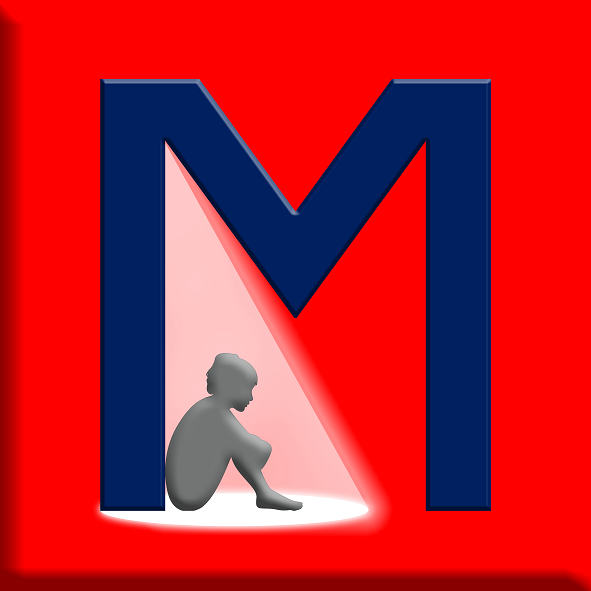 Het gaat hier om kinderen in een kwetsbare leeftijdsgroep. Daarom werken wij ook met de landelijke meldcode/protocol. Deze is te vinden in het kwaliteitshandboek, maar nog sneller via de volgende Meldcode-Apps.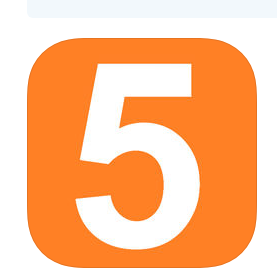 Wanneer een van ons vermoedt dat een collega zich schuldig maakt aan seksueel misbruik of ander geweld jegens een kind, dan is hij/zij verplicht dit direct te melden bij de leidinggevende.VVE (voor- en vroegschoolse educatie)Op verschillende locaties van Kids First COP groep wordt gewerkt met een VVE programma. Dit is een programma gericht op taalontwikkeling, denkontwikkeling, rekenprikkels, motorische, creatieve en sociaal emotionele ontwikkeling.Op onze locatie werken wij met het VVE-programma Piramide. Vanaf 1 augustus 2020 wordt op elke Vve locatie 16 uur Vve per week aangeboden, verdeeld over 4 dagdelen van 4 uur en gedurende minimaal 40 weken per jaar. Peuters vanaf 2.5 jaar kunnen van dit aanbod gebruik maken, peuters krijgen hiermee 960 uur voorschoolse educatie in een periode van 1.5 jaar. Daar waar een locatie minder dan 4 dagdelen geopend is wordt er op een locatie in de buurt een aanvullend aanbod gedaan. De dagindeling en het programma-aanbod staan omschreven in de dagindeling.In de jaarlijkse evaluatie van ons pedagogisch werkplan, nemen wij specifiek de evaluatie mee, van hoe wij uitvoering geven aan ons VVE-beleid, zoals omschreven in deze paragraaf en in onze (digitale) VVE-map.Onze visieOnze visie op VVE staat omschreven in ons algemene VVE-beleidsplan en (t.b.v. onze locaties in gemeente Groningen) het bijbehorende VVE Kwaliteitshandboek. Wij hebben op onze locatie voor dit VVE-programma gekozen, omdat dit de doorgaande lijn naar school bevordert, want daar wordt het ook gebruikt, en dit binnen onze gemeente gebruikelijk is. Wij vinden dat het een programma is waarmee kinderen spelend leren.Onze activiteiten en hoe de kinderen hierbij in hun ontwikkeling worden gestimuleerdIn het hoofdstuk over de in inrichting van onze locatie, hebben wij beschreven  hoe wij onze ruimte passend hebben ingericht voor voorschoolse educatie. Natuurlijk hebben wij ook spelmateriaal voor het stimuleren van de taal ontwikkeling, de motoriek, de sociaal emotionele ontwikkeling en voor het geven van rekenprikkels, zoals plaatjes en cijfers.TaalWanneer wij in de kring zitten, hebben wij gesprekken met de kinderen. Ook kiezen we voor elk thema een aantal woorden en begrippen. We lezen veel voor en tevens gebruiken wij praatplaten en zingen wij liedjes.Voor de taalontwikkeling is het van belang dat kinderen veel in aanmerking komen met gesproken en geschreven taal. Daarom lezen we ieder dagdeel voor. Kinderen kunnen ook zelf een boek gaan lezen in de leeshoekBij ons op de groep besteden we aandacht aan ontluikende geletterdheid en ontluikende gecijferdheid.  Dit doen we door het ophangen van woordkaarten bij het thema waar we aan werken, door kinderen kennis te laten maken met cijfers en letters  in de vorm van puzzels,  door op de kasten labels te maken waardoor kinderen kunnen zien wat waar moet worden opgeruimd, en door het gebruik van dagritmekaarten. Kinderen  komen op deze manier in aanraking met het feit dat  plaatjes, cijfers en letters van betekenis zijn. RekenenWe tellen iedere dag. We tellen bijvoorbeeld de kinderen, de juffen en de stoelen. Door dit vaak te doen en regelmatig terug te laten keren, vergroten kinderen hun interesse in rekenen. Rekenen is natuurlijk meer dan tellen. In onze verschillende hoeken zijn dan ook altijd elementen terug te vinden waarin kinderen gestimuleerd worden. Hoeveel poppen zijn er? (tellen); welke auto is groter? wat is de kleinste auto; hoe hoog is de toren? Wie is het langst? (meten). Ook het wegen bieden wij spelenderwijs aan. Maar ook vormen en kleuren nemen we mee in onze rekenbegrippen.MotoriekWe spelen in principe iedere dag buiten. Kinderen kunnen buiten naast rennen en lopen ook spelen met het buitenmateriaal. Dit zijn fietsen, auto’s en stepjes. Buiten is ook een zandbak. Wij vinden het belangrijk dat kinderen vrij kunnen spelen in de zandbak en laten de kinderen hun gang gaan met emmers en scheppen.Kinderen zien en leren van elkaar. Wat het ene kind kan, wil het andere ook en wij stimuleren kinderen om te proberen. Het is niet erg dat je een keertje valt omdat je het ook moet leren. We stimuleren kinderen en als het fietsen lukt wordt dit een goede ervaring voor het kind en zal het zijn zelfvertrouwen vergroten. Binnen en buiten mag er gerold en geklauterd worden.Door de kinderen activiteiten als bijvoorbeeld verven, prikken, knippen en kleuren aan te bieden, stimuleren we de fijne motoriek. Op de peuteropvang mogen de kinderen ook kralen rijgenSociaal-emotionele ontwikkeling Bij ons spelen de kinderen met elkaar. Door spelen leert een kind te delen. Dit is voor een kind niet altijd gemakkelijk en zal een kind ook moeten leren. We helpen kinderen bij en tijdens het spelen. Hoe kun je zeggen wat je wilt; hoe kun je ´onderhandelen´ met je groepsgenootje? Daarom praten we met elkaar. Een kind leert al vroeg dat het mag zeggen of het iets wel of niet wil. We leren kinderen dat je niet mag slaan en dat je beter kunt zeggen “hou op”. Een kind mag ook “stop” zeggen. Wij vinden het belangrijk dat kinderen weerbaar worden en wij helpen kinderen in dit leerproces. Een veilige sfeer op de groep zal kinderen helpen om zich zelfstandig en weerbaar op te stellen. Wij stimuleren dit voortdurend.Ouderbetrokkenheid bij voorschoolse educatieWij betrekken de ouders bij het stimuleren van de ontwikkeling van hun kind door  hen samen activiteiten te laten doen en de ontwikkeling te benoemen bij de overdacht.Meer over ons VVE-programma en het VVE- beleid is te vinden in desbetreffende (digitale) map op onze locatie of in het (digitale) handboek.Pedagogisch en VVE coach/BeleidsmedewerkerMet ingang van 1 januari 2022 heeft onze locatie een Pedagogisch en VVE coach/Beleidsmedewerker die in afstemming met de teammanager en teamcoöordinator van de locatie verantwoordelijk is voor het opstellen van een coachplan voor de locatie. Per locatie wordt aan het begin van het jaar vastgesteld hoeveel uren er beschikbaar zijn voor het komende kalenderjaar. Hierbij wordt het aantal VVE kinderen peildatum 1 januari van dat jaar als uitgangspunt genomen. Het opstellen van het coachplan gebeurt aan de hand van onderstaande pijlers:Planmatig werkenZorgcoördinatieOuderbetrokkenheidDoorgaande lijnOBWBovenstaande onderwerpen worden meegenomen op de verschillende onderdelen:Diverse vormen van coachingOntwikkeling en implementatie pedagogisch en aanverwant beleidVormen van coaching kunnen zijn: individuele coaching, intervisiebijeenkomsten, teamcoaching, ondersteuning bij het opstellen van groeps- of handelingsplannen. Het verzorgen van trainingen en het creëren van oefensituaties. Er wordt tevens gebruik gemaakt van beeldcoaching.Per locatie zijn er accentverschillen. De invulling wordt mede bepaald door de behoefte van pedagogisch medewerkers, het pedagogisch beleid van Kids First en afspraken met de gemeente. Eisen ten aanzien van (VVE) training en scholing kunnen per gemeente verschillend zijn. In het scholingsplan VVE staat uitgewerkt hoe er op de locatie invulling wordt gegeven aan de VVE coaching. Samen met het coachplan vormt het de basis voor de inzet van de Pedagogisch beleidsmedewerker op de VVE locatie.Alle coaches zijn onderdeel van de afdeling kwaliteit en leveren een bijdrage aan het ontwikkelen van het (pedagogisch) beleid van Kids First.In onderstaand overzicht het aantal VVE kinderen, peildatum 1 januari 2022 en het aantal in te zetten uren voor onze locatie.Overdracht naar school Hoe wij de overdracht naar school doen, dat staat beschreven in de paragraaf ‘Doorgaande lijn en de overdracht’. Ouderbetrokkenheid in relatie tot VVEIn de volgende paragraaf gaan wij in op de ouderbetrokkenheid in zijn algemeenheid.Met betrekking tot de VVE geven wij de ouderbetrokkenheid als volgt vorm. Wij  brengen ouders op de hoogte van het aanbod van de activiteiten met een themabrief. Hierin wordt ook aangegeven hoe ouders thuis de ontwikkeling van hun kind kunnen stimuleren, wanneer er wordt getoetst en waar de toetsen voor dienen.Ouderbetrokkenheid Wij vinden het belangrijk om naar ideeën en zorgen van ouders te luisteren. Wij bieden hen de mogelijkheid tot samenwerking en afstemming. Dit doen we door onder andere bij het brengen en halen bijzonderheden over het kind uit te wisselen.We organiseren samen met ouders vieringen en  bijvoorbeeld ouder en-/of thema-avonden.Wij voeren (minimaal) jaarlijks een 10 minutengesprek aan de hand van het kindvolgsysteem of kind dossier. Het is altijd mogelijk voor ouders om een gesprek aan te vragen.Twee tot vier keer per jaar ontvangen ouders een nieuwsbrief vanuit de organisatie. Op onze locatie houden wij de ouders op de hoogte met een nieuwsbrief, schriftjes bij kinderen onder de 1 jaar, Facebook, het prikbord op de gang en het whiteboard op de groep.Wij hebben de ouderbetrokkenheid op onze locatie als volgt geregeld:Oudercommissie (OC)Ouders kunnen inspraak hebben door zitting te nemen in een oudercommissie. Kids First COP groep streeft er naar dat er per locatie een oudercommissie aanwezig is. Deze commissie is een klankbord voor ouders en voor onze organisatie waardevol. De OC adviseert gevraagd en ongevraagd over diverse onderwerpen.Informatie over onze oudercommissie is te vinden in ons krantje en in de locatiemap. Social MediaWij maken gebruik van beeldmateriaal en social media als communicatiemiddel, maar ook als marketinginstrument. Kids First COP groep streeft hierbij naar de juiste balans tussen ‘veiligheid & privacy’ in relatie tot ‘openheid & communicatie’.Alleen als ouders daar schriftelijk toestemming voor hebben gegeven, publiceren wij foto’s van kinderen. Wij hebben een eigen facebookpagina die wij louter gebruiken om ouders leuke belevenissen van onze locatie te laten zien. Ons gebouw en de omgeving Onze leefruimte ziet er als volgt uit;Wij maken gebruik van verschillende speelhoeken zoals een poppenhoek, bouwhoek, leeshoek. Onze kasten zijn zo ingericht dat de kinderen het voor hen bestemde speelgoed zelf kunnen pakken. Tevens hebben we voor de kleintjes hoge boxen en een grondbox. Wij kleden onze groepen themagericht aan.Onze sanitaire ruimte ziet er als volgt uit:  Onze verschoonruimte heeft sanitair op kinderhoogte en een in hoogte verstelbare verschoontafel. Wij leren de kinderen om voor eet- en drinkmomenten, na het buitenspelen en na gebruik van het toilet, de handen te wassen bij de voor hun bestemde wastafeltjes. Handzeep en papieren handdoekjes bevinden zich allemaal op kinderhoogte.Onze slaapkamers zien er als volgt uit:  Onze slaapkamers zijn aangrenzend aan de leefruimte. Beide groepen beschikken over 1 slaapkamer voorzien van 3 of 4 goedgekeurde stapelbedden en 1 evacuatie bed. Tevens maken wij gebruik van babyfoons.De kinderen hebben zo veel mogelijk hun eigen bed en alle bedden worden minimaal eens per week verschoond.Onze buitenruimte ziet er als volgt uit:Onze buitenruimte grenst aan onze groepsruimtes en is volledig omheind door een hek. Wij beschikken over een buitenberging voorzien van een ruime variatie aan speelgoed, denkend aan fietsen, zandbakspeelgoed en loopwagens. Tevens hebben wij een zandbak en verschillende klim- en klautermogelijkheden en is de tuin zo ingericht dat de kinderen hun fantasie de vrije loop kunnen laten gaan.Wij delen onze ruimte (de gemeenschappelijke hal) bij gezamenlijke activiteiten zoals bijvoorbeeld de paasbrunch.Veiligheid en gezondheid Wij leggen de risico’s en afspraken vast in een veiligheids-en gezondheidsbeleid. Dit beleid gaat over de voornaamste risico’s met grote gevolgen voor de veiligheid of de gezondheid van de kinderen.In de praktijk handelen wij zoals in dit veiligheids- en gezondheidsbeleid beschreven staat. Ouders kunnen ons veiligheids- en gezondheidsbeleid inzien op locatie. Tijdens het intakegesprek attenderen wij ouders hier op en op verzoek sturen wij ouders het beleid toe.Het vier-ogenprincipe Op al onze kinderdagverblijven en bij de peuteropvang hanteren wij het vier- ogen principe. Dat betekent dat er altijd een volwassene mee kan kijken of luisteren. Voor onze organisatie hebben wij dit vastgelegd in het vier-ogenbeleid, welke is te vinden in het veiligheids- en gezondheidsbeleid. De belangrijkste afspraken zijn:Het vier-ogenbeleid stemmen wij af met de oudercommissie van de locatie. Jaarlijks, en indien nodig tussentijds, worden ouders geïnformeerd over aanpassingen van het beleidWij kijken kritisch naar ons eigen handelen “waarom doe ik de dingen zoals ik ze doe?” en naar het handelen van onze collega’s “waarom doen zij de dingen zoals zij ze doen?”Wij plakken ramen niet dicht met werkjesWij kunnen altijd bij elkaars groep in- en uitlopenVoor elke locatie zijn er speciale afspraken gemaakt m.b.t. het vier-ogenbeleid. Op onze locatie is het vier-ogenbeleid als volgt geregeld:Bij ons kunnen ouders en andere volwassenen vanaf het plein naar binnen kijken. Regelmatig komen leerkrachten van de school, of ouders die komen informeren, of collega’s uit de organisatie onverwachts binnen wandelen. Wij hebben veel ramen waardoor er veel zicht is op wat er binnen en buiten gebeurt. De gang ligt in het verlengde van de gang naar de basisscholen en vanuit de opvang is er zicht op de andere ruimtes en omgekeerd. Het gebouw is open en voor iedereen toegankelijk. Mochten er kinderen in de gang zijn of de toiletruimte bezoeken dan zorgt een van ons dat zij daar toezicht houdt. De ander blijft in het lokaal bij de andere kinderen. De lokaaldeur staat open, er zijn ramen in het lokaal en wij kunnen elkaar horen en zien. Binnen ons team heerst een open sfeer, waardoor we elkaar durven aanspreken op het pedagogisch handelen van elkaar. Ook hebben we binnen ons team regelmatig discussies over het pedagogisch beleid dat wij hanteren en wordt er bekeken of dit beleid moet worden aangepast of bijgesteld.Ziekte bij kinderenWanneer een kind ziek is, overleggen wij met de ouders wat te doen. Onze graadmeter is in eerste instantie hoe het kind zich op de groep handhaaft. Als een kind ongelukkig is in de groep, wordt er gebeld en overlegd met de ouders. MedicijnenWanneer ouders ons verzoeken om bepaalde medicijnen (ook homeopathisch) aan hun kind te geven, kan dit alleen wanneer het om een door een arts voorgeschreven middel gaat. ouders moeten hiertoe een medische verklaring ondertekenen. Deze verklaring ligt op onze locatie ter beschikking. Meer informatie hierover hebben wij opgenomen in ons kwaliteitshandboek.HuisartsWanneer een kind gezien moet worden door de huisarts, dan houden wij er rekening mee dat een kind niet naar een andere huisarts gaat, als de ouders geen toestemming geven voor inzage in het digitaal dossier door een andere huisarts. Besmettelijke ziektenBesmettelijke ziekten worden al overgedragen in de incubatietijd. Meestal is het niet mogelijk om een besmetting als een griep of de waterpokken te voorkomen. Wij overleggen met de manager wanneer er een besmettelijke ziekte heerst. Indien nodig neemt de manager contact op met de GGD. Ouders infomeren wij met een poster op de deur. 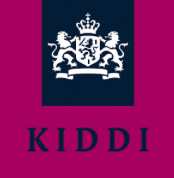 Wij maken gebruik van de Kiddi-App van het RIVM: Calamiteiten Bij een calamiteit denken wij bijvoorbeeld aan brand, een ongeval, een vermissing van een kind, een technische calamiteit zoals stroom, gas of waterstoring, of agressie en dreiging.Op onze locatie is een aantal medewerkers opgeleid tot bedrijfshulpverlener (BHV-er). In het calamiteitenplan van onze locatie staat vermeld wie dit zijn. Een BHV-er is verantwoordelijk voor het coördineren van en handelen bij een calamiteit. Zij is getraind in de volgende zaken:basisprincipes brandbestrijding, zoals het oefenen met blusapparatenwat te doen bij een evacuatie (verantwoordelijkheden en bevoegdheden)communicatie met externe hulpverleners(kinder) EHBO waaronder levensreddend handelenIndex kwaliteitshandboekHierbij een greep uit het overzicht van de formulieren en protocollen voor pedagogisch medewerkers. BeroepscodeBuikslapenDierenHitte protocolHygiëneMedicijnverstrekkingMeldcodeOngevallenOntruimingPestenKinderen met opvallend gedragUitstapjesVeiligheids-en gezondheidsbeleidVermissingVier-ogen principeVoedingsbeleidNaam LocatieKC De GravenburgerAdresMaresiusstraat 22 9746 BJ GroningenTelefoonnummer050 - 5530766LRK nummer219176279OpvangsoortKDV de GravenburgerPO Ukkie DukkietijdenactiviteitLeeftijd kinderenBijzonderheden7.30-9.00 De kinderen worden gebracht.0-49.30-10.00 Alle kinderen zijn aanwezig. We gaan samen aan tafel om fruit te eten en sap te drinken.0-410.00-10.15 Verschonen, toiletteren en handen wassen.0-410.15-11.30Vrij spelen (binnen of buiten) of samen een (thema) gerichte activiteit doen.0-4Bij slecht weer spelen we in de gang.11.30-12.15 Samen aan tafel voor de lunch met melk.0-412.15-12.45  Verschonen, toiletteren en handen wassen.0-412.45-15.00 De kinderen die er behoefte aan hebben gaan slapen. Bij de kinderen die niet meer slapen wisselt vrij spelen, activiteit en rustmoment af.0-415.00-15.30 We gaan samen aan tafel om een tussendoortje te eten bv: cracker, rijstwafel en thee te drinken.0-416.00-18.00Vrij spelen (binnen of buiten) of een (thema) gerichte activiteit doen.0-4Bij mooi weer sluiten we buiten af.tijdenactiviteitLeeftijd kinderenBijzonderheden08:15 – 08:45Kinderen worden gebracht2 tot 4 jaar08:45- 09:00 Vrij spelen 2 tot 4 jaar 09:00 – 09:15in de kring2 tot 4 jaar 09:15 – 10:00 Vrij spelenThema gerichte activiteit2 tot 4 jaar Bij slecht weer spelen we in de gang10:00 – 10.30Gezamenlijk eten en verschoon en toilet moment2 tot 4 jaar 10:30 – 12:00Groepsactiviteit/buiten spelen/spelen op de gang2 tot 4 jaar 12.00 – 12.15 Kinderen worden op gehaald2 tot 4 jaar 12.15 Peuterschool sluitNaam van de groepLeeftijd van de kinderenMaximale aantal kinderen per dagAantal medewerkers per dagDe Roze Aapjes0-4163 (soms 4)De Blauwe Draakjes0-4163 (soms 4)Ukkie Dukkie2 tot 4 jaar162 KDV/BSOMaandagDinsdagWoensdagDonderdagVrijdagOchtend7.30-8.007.30-8.007.30-8.007.30-8.007.30-8.00Pauze13.00-15.0013.00-15.0013.00-15.0013.00-15.0013.00-15.00Middag17.30 -18.0017.30-18.0017.30-18.0017.30-18.0017.30-18.00LocatieAantal VVE kinderen per 1/1/2022Aantal in te zetten urenUkkie Dukkie440WatHoeOudergesprekkenIntake/Wenmoment10-minutengesprekOverdrachtenThema-avondenOuderavond ActiviteitenPaasbrunchLentekriebelsLichtjesfeeestZomerfeestKerst/nieuwjaarsborrelKDV-reisje / peuterreisjeSchoonmaakdag peuteropvangSchriftelijke informatieNieuwsbrief /themabriefFacebook